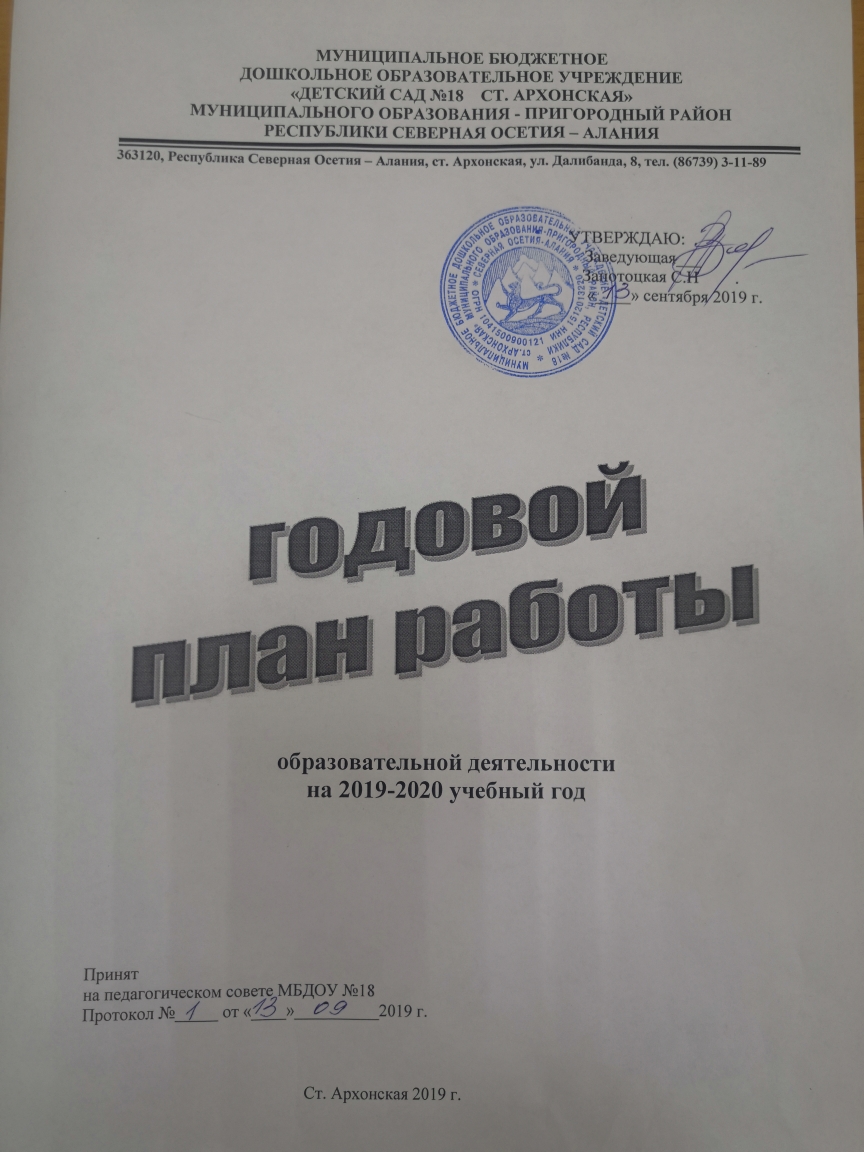 Годовой план работы ДОУна 2019 – 2020 учебный год1.1.Информационная справка     Муниципальное бюджетное  дошкольное образовательное учреждение «Детский сад №18 ст. Архонская»  расположено в двух зданиях. Корпус «А»: функционирует 2 группы.  Корпус «Б» функционирует 2  группы.Юридический адрес: 363 120 РСО - Алания, Пригородный район, ст. Архонская Телефон:  3-14-76Электронный адресс:  z-sad-18@list.ruУчредитель: АМС МО – Пригородный район РСО – АланияЛицензия на право ведения образовательной деятельности  № 1798    Министерство образования и науки Республика Северная Осетия- Алания, бессрочное, приложение №1      В детском саду воспитываются дети от 2 до 6 лет. Работает ДОУ по пятидневной рабочей неделе, выходные дни: суббота, воскресенье, праздничные дни, установленные законодательством РФ. Режим работы с 7.00 до 19.00 ч.Детский сад рассчитан на 80 детей, фактическая численность  85 человек. Данный режим работы обеспечивает выполнение базового компонента в соответствии с интересами и потребностями родителей, способствует реализации идеи развития личности в  познавательном, речевом, социально – коммуникативном, художественно – эстетическом и физическом плане. В ДОУ имеются документы, регламентирующие организацию образовательного процесса детей: учебный, календарные и перспективные планы, которые соответствуют федеральному государственному стандарту, реализуемым программам, учебному расписанию.     Дошкольное образовательное учреждение сегодня – это 4 разновозрастных групп, 3  спальных комнаты, музыкальный зал, совмещенный с групповым помещением; медицинский кабинет, изолятор, кабинет заведующей,  пищеблок, прачечная.Анализ кадрового обеспечения ДОУ Детский сад полностью укомплектован педагогическими кадрами и младшим обслуживающим персоналом. В ДОУ работает 9 педагогических работников. Работа с кадрами направлена на повышение профессионализма, творческого потенциала педагогической культуры педагогов, оказание методической помощи педагогам. Конкурентоспособность и жизнеспособность ДОУ во многом зависит от уровня подготовки педагогов (методической, общей психологической, диагностической), обеспечивающего комфортное продвижение ребенка по возрастным ступеням.Кадровое обеспечение ДОУ:Педагогический состав – 9 человека, из них:  воспитателей        –      8 человек  1 музыкальный руководитель:   Евсюкова Алена АлександровнаХарактеристика педагогов по уровню образования,  по стажу педагогической деятельности,   расстановка педагогических кадров на 2019-2020 учебный год3.3. Сведения о семьях воспитанников.С целью осуществления индивидуального подхода в подборе методов и приемов эффективного сотрудничества с родителями в группах имеется социальный паспорт родителей.Социальный статус семей воспитанников ДОУ сравнительный анализ за 2019 – 2020 учебный год.ВЫВОД  Основную часть родителей составляют интеллигенция   и рабочие.Число предпринимателей уменьшилось.Количество безработных родителей уменьшилось на 4  человека.Задача педагогов целенаправленно доводить до каждого родителя содержание ФГОС ДО. Семья является важнейшим элементом социальной ситуации развития.  В ней социализация ребёнка происходит наиболее естественно и безболезненно, основной её механизм – воспитание. Формирование из педагогов и родителей коллектива единомышленников с общими целями и взглядами на воспитание детей, единой системой воспитания в детском саду и дома – важная задача коллектива МБДОУ, т.к. такие взаимоотношения благоприятно повлияют на уровень развития, воспитанности и образованности наших воспитанников, что соответствует федеральным государственным образовательным стандартам дошкольного образования. Особенности образовательного процесса.  Образовательная деятельность в МБДОУ в 2018 - 2019 учебном году  осуществлялась по Основной общеобразовательной программе ДОУ, разработанной с учетом программы «От рождения до школы» под редакцией Н.Е. Вераксы, Т.С. Комаровой,  М.А. Васильевой и составленная на основе Федеральных Государственных образовательных стандартов (ФГОС ДО). Программа определяет содержание и организацию организованного образовательного процесса для детей раннего и дошкольного возраста и направлена на формирование общей культуры, развитие физических, интеллектуальных и личностных компетенций, формирование предпосылок учебной деятельности, обеспечивающих социальную успешность, сохранение и укрепление здоровья детей раннего и дошкольного возраста. Кроме  ООП ДО в ДОУ реализовывались парциальные программы:Программа  экологического воспитания «Мой край – моя святыня» -Л.А. Бобылева,  А.В. Султанова.Программа «Безопасность»  «Программа для дошкольных образовательных учреждений»   Н.Н. Авдеева, O.JI. Князева Р.Б. Стеркина. М.: ACT, 1998 г.; Программы « Физическое воспитание в детском саду по всем возрастам» Л.И. Пензулаева; « Оздоровительная гимнастика для детей 3-7 лет» - Л.И. Пензулаева.Программа «Обучение осетинскому языку как второму» (для детей, не владеющих родным языком) – Джимиева К. Т.Занятия по программе национальной направленности проводятся  3 раза в неделю с детьми младших, средних и старших групп. Все программы, реализуемые в Учреждении, направлены на всестороннее формирование личности ребенка с учетом его физического и психического развития, индивидуальных возможностей, интересов и способностей, готовности к обучению в школе. Основной целью деятельности ДОУ является оптимизация педагогического процесса в ДОУ для повышения качества дошкольного образования. В основе работы ДОУ лежит взаимодействие педагогического персонала, администрации и родителей (законных представителей).Анализ выполнения годовых задач и проведенной работыВ 2018-2019 учебном году педагогический коллектив ставил перед собой следующие годовые задачи:1. Продолжить работу по обеспечению гармоничного физического и психологического здоровья детей путем внедрения здоровьесберегающих технологий и совершенствования новой предметно-развивающей среды ДОУ.
2. Повысить уровень педагогической компетентности педагогов в работе по экологическому воспитанию детей дошкольного возраста.Для реализации годовых задач, коллектив ДОУ проводил целенаправленную и систематическую работу в течение всего учебного года.Активизации деятельности педагогического коллектива, повышению уровня профессиональной компетентности и качества образовательной деятельности способствовала методическая работа.   Тематика мероприятий определялась с учетом запросов педагогического коллектива и была связана с годовыми задачами ДОУ.Педагоги регулярно принимали участие в методической работе: семинарах, педагогических советах, консультациях. Для решения годовых задач были намечены и проведены 4 педагогических советов. Все они прошли с участием всех педагогов, имели хорошие практические результаты.Первый  педагогический совет – установочный: «Стратегия развития образовательной системы ДОУ на 2018-2019 учебный год »Был принят годовой план работы, учебный план, годовой календарный график, рабочие программы групп, график повышения квалификации педагогических работников, график аттестации педагогов  и т. д.Второй-  «Роль ДОУ в сохранении психического и физического здоровья детей»Структура педагогического совета состояла из информационного сообщения заведующей ДОУ «Психическое и физическое здоровье детей»                                              Презентация  листка   здоровья «Здоровая семьЯ» представленная воспитателем Коломыц И.В. вызвала бурное обсуждение среди педагогов и решение продолжать предложенные идеи по оздоровлению детей, обращая внимание на совместную работу с родителями. Старшая медсестра Лазурко Марина Васильевна  обратила внимание на хорошую работу всего коллектива по оздоровлению детей. Результатом чего стала высокая посещаемость. Дни здоровья, оздоровительная гимнастика, закаливающие процедуры, консультации для родителей, эффективная работа по развитию у детей двигательной активности.На третьем  педагогическом  совете рассматривалась тема касающаяся основной годовой задачи о повышении уровня педагогической компетентности педагогов в работе.  Выявление мастерства педагогов в этой области проходило в форме дискуссии «Что мы знаем об экологии». Своим опытом работы поделилась воспитатель Бреславец И. В.  Беседа на тему «Взаимодействие ДОУ и семьи по вопросам экологического воспитания» достаточно широко показала над какими вопросами нужно поработать в предстоящем учебном году.  Коломыц Ирина Валерьевна- воспитатель первой  категории старшей группы подготовила    памятку для родителей и детей по экологическому воспитанию. Опыт  её работы  «Формирование представлений о природе родного края у старших дошкольников»  сопровождался презентацией и заслужил внимание слушателей.И четвертый педсовет  - итоговый. Заведующая ДОУ подготовила доклад  по итогам прошедшего учебного года.  Были названы педагоги, которые добились высоких результатов в воспитании и обучении детей, названы нетрадиционные приемы в организации работы с родителями. Результаты анкетирования «Оценка родителей деятельности ДОУ по результатам учебного года» показали над какими  вопросами нужно поработать, какие задачи поставить в новом учебном году. Радует такой факт, что родители стали более заинтересованы образовательным процессом. Что позволяет без особых проблем организовывать  беседы, консультации, круглые столы и т. д. Прослушали отчеты педагогов о проделанной работе за год «О наших успехах»На семинарах воспитатели напомнили  педагогам о формах   и методах  экологического воспитания дошкольников и  методике ознакомления детей с  сезонными явлениями природы. Анализ мониторинга по всем группам показал, дети достаточно развиты в экологической культуре, видна работа проводимая коллективом по  решению одной из  годовых задач.  Семинар–практикум  «Экологический мост» закрепил полученные  ранее знания, в вопросах  для самоанализа воспитателей по данной теме..Формирование профессиональной компетентности педагогов в области  освоения   федеральных государственных образовательных стандартов проходило и  через   открытые  занятия. Девять   воспитателей в течение года провели такие занятия   на уровне ДОУ. Успех педагогической деятельности зависит от людей, которые ею занимаются. У нас есть   грамотные творческие педагоги, которые хорошо разбираются в инновационных процессах.      Анализ коллективных просмотров педагогического мастерства  Дзусовой Л. Г. «Наш любимый К. Л. Хетагуров», Стольникова Н. В.  «Мама. Папа, Я – спортивная семья» Кулумбегова А. В. «Использование нетрадиционного оборудования по физическому развитию с  дошкольниками»,  «По дороге к сказке» Дзусова Л. Г. . Берко Т. А.. Евсюкова А. А., Консультация «Организация Недели зимних игр и забав»Коломыц И. В. , Кулумбегова А. В., Круглый стол «Путешествие в экологию» Дымская Е.В., «Поиграем в сказку» Коломыц И. В., Интегрированное занятие «Путешествие в весенний лес» Соседская Н. Н., «Приобщение дошкольников к традициям православной культуры, в преддверии праздника Пасха » Дымская Е. В.,  показал, что   ими внедряются новые формы работы,  современные технологии, которые  обеспечивают сохранение самоценности и  неповторимости дошкольного периода.   Получение новых знаний,  изменение стиля поведения взрослого с детьми, гуманистический характер общения, учет индивидуальных особенностей каждого ребенка, педагоги наблюдали    в ходе  занятий,  которые  строились  на адекватных возрасту формах работы с детьми.Для профессионального роста педагогов в детском саду созданы необходимые условия - оборудован методический кабинет. В нем имеется библиотека методических пособий, библиотека детской познавательной литературы, периодические журналы «Дошкольное воспитание», «Воспитатель», «Ребенок в детском саду», постоянно приобретается методическая литература.Изучая и прорабатывая новинки, обмениваясь опытом с коллегами, в том числе и других дошкольных учреждений на мероприятиях,  организуемых управлением образования,  педагоги также повышают свою квалификацию и профессиональный уровень. На основе вышеизложенного можно сделать вывод, что методическая работа способствовала совершенствованию образовательного процесса и была направлена на создание условий для профессионального общения педагогов, развитие их творческой активности, совершенствование педагогических умений и навыков.В начале учебного  года   воспитатели групп разработали рабочие программы. Образовательный  процесс ДОУ строился на основе комплексно- тематического принципа. Введение похожих тем в различных возрастных группах   дало возможность   добиться единства образовательных  задач,  преемственности в детском развитии на протяжении всего времени пребывания ребенка в ДОУ. С детьми систематически проводилась организованная образовательная деятельность в соответствии с основной общеобразовательной программой ДОУ, утвержденным расписанием  и режимом  дня. Особое внимание уделялось профилактике переутомления детей, проводились физкультурная минутка, пальчиковая гимнастика, гимнастика для глаз. Сохранить работоспособность помогало целесообразное сочетание и чередование разных видов детской деятельности (умственной, физической, игровой и др.). Проекция конкретной темы на разные виды детской активности ("проживание" ее ребенком в игре, рисовании, конструировании) обеспечивают развитие инициативности детей.Планирование  образовательной деятельности с детьми ведется в соответствии с ФГОС ДО,  учитывается принцип интеграции областей, возрастные возможности и особенности детей.  Весь образовательный процесс построен на основе баланса специально организованной образовательной,   самостоятельной деятельности детей и совместной деятельности взрослого с детьми. Еженедельно предметно-пространственная среда групп наполняется в соответствии с календарной темой.Все виды деятельности представляют основные направления развития детей:    Социально - коммуникативное развитие;         Познавательное развитие;    Речевое развитие;         Художественно-эстетическое развитие; Физическая культураПо анализу мониторинга прослеживается   положительная динамика развития  детей в целом во всех группах благодаря тесному  сотрудничеству педагогов, администрации ДОУ и родителей, а также использование приемов развивающего обучения и индивидуального подхода к каждому ребенку. У детей преобладает высокий и средний уровень развития. Это говорит о высокой эффективности работы педагогического коллектива.Образовательная область «Социально-коммуникативное развитие»          В настоящее время особое внимание уделяется проблеме социально- коммуникативного развития и воспитания дошкольников, являющейся одним из компонентов ФГОС ДО. Это развитие  направлено, в том числе и на формирование готовности  к совместной деятельности со сверстниками, развитие эмоциональной отзывчивости.  Развитие общения, уважительного и  доброжелательного отношения к окружающим происходит в  игре, ведущей деятельностью ребенка, которая заслуживает особого внимания, Игра занимает значительное время в режиме дня детей. Дети имеют время для самостоятельной и свободной реализации и развития своих творческих способностей. Они активно участвуют в разнообразных дидактических, досуговых и народных играх, организуемых воспитателями. Во всех возрастных группах игры и игрушки, атрибуты к игровой деятельности подобраны в основном,  в соответствии с возрастом. Для обеспечения эмоционально-психологического комфорта выделены места (уголки) для сюжетно-ролевых, строительных, дидактических, малоподвижных и настольно-печатных игр. Педагогический коллектив был ориентирован на то, чтобы детям предоставлялось достаточное количество времени для игры и разумное организованное игровое пространство. Просмотренные прогулки показали методически грамотное проведение всех структурных составляющих. Так, в средней и старшей   группах воспитатели постоянно регулируют   двигательный режим,  чередуя подвижные игры и упражнения, четко и грамотно продумывают их организацию, учитывают все требования к ее проведению.  Наблюдения за совместной деятельностью взрослых  с детьми показали, что у некоторых педагогов основным методом работы является педагогика сотрудничества, когда воспитатель и ребенок действуют «на равных». Широко используются  игровые методы, активизирующие самостоятельность и инициативу ребенка, его творческие способности. Все больше педагогов обращают внимание на создание проблемных ситуаций, экспериментально-поисковую  деятельность, в которой ребенок может проявить себя, выразить свое отношение к тем или иным явлениям.Немаловажный фактор в полноценном развитии ребенка составляет личность педагога, его компетентность, так как психическое и физическое здоровье воспитанников напрямую зависит от обстановки в группе, насколько умело воспитатель устанавливает партнерские отношения с ребенком.   Изучение социально- психологического климата в коллективе показало, что обстановка в целом благоприятная, доброжелательная.   Важным аспектом социального развития в дошкольном возрасте является освоение элементарных правил этикета (приветствовать, благодарить, вести себя за столом и т.д.). Мир людей и человеческих отношений воспитатели раскрывали перед детьми в правилах поведения с близкими, в детском саду, в общественных местах.   Патриотическое воспитание дошкольников осуществляется  через усвоение норм и ценностей, принятых в обществе, включая моральные и нравственные ценности; развитие общения и взаимодействия ребенка со взрослыми и сверстниками; развитие социального и эмоционального интеллекта, эмоциональной отзывчивости, сопереживания, формирование уважительного отношения и чувства принадлежности к своей семье и к сообществу детей и взрослых в ДОУ.  Для организации нравственно-патриотического воспитания дошкольников в каждой возрастной группе организованы уголки патриотического воспитания, где подобран материал по ознакомлению детей с бытом и традициями народа, фотографии, изготовлены макеты, предметы народно – прикладного искусства, отобран наиболее интересный и доступный материал для детей с опорой на их опыт и чувства.                                    Учитывая, что   именно в дошкольном возрасте развиваются нравственные чувства, коллектив детского сада  большое внимание уделяет традиционному национальному наследию. Воспитатели знакомят   с гимном, флагом, гербом РСО-Алания и  России, оформляют тематические выставки в книжном уголке. Большая работа в детском саду велась по обучению дошкольников правилам дорожного движения.  Педагогами наработаны авторские  разработки по данному направлению. В ДОУ  в каждой группе имеется уголок ПДД, который укомплектован и оборудован: макетами домов, улиц, проезжей частью, есть наборы дидактических и настольно-печатных игр. Много методической  литературы, плакатов,  дорожных знаков закуплено детским садом.   К сожалению, воспитатели  стали реже  вести работу по соблюдению детьми правил личной безопасности в различных чрезвычайных ситуаций,  в  умении правильно ориентироваться в непредвиденных ситуациях, в умении найти помощника в среде незнакомых людей.  Программные задачи раздела по ОБЖ необходимо реализовывались в педагогическом процессе  в течение каждого дня пребывания воспитанников в ДОУ как в совместной, так и в индивидуальной деятельности участников.Образовательная область «Познавательное развитие»В учреждении созданы оптимальные условия для развития у детей элементарных математических представлений, элементов логического мышления: в группах оформлены  уголки интеллектуальных игр; пополнены уголки «математики и логики» новыми развивающими играми, игрушками, пособиями.  Воспитатели ДОУ в формировании элементарных математических представлений использовали технологии  Кочемасовой Е.Е. «Игралочка» и    Л.Г. Петерсон «Раз ступенька, два ступенька». Имели место нетрадиционные формы занятий по данному разделу: игры путешествия во времени с  моделированием частей суток, времен года и пр. КВН между двумя командами провели воспитатели  старшей группы.  Показан был достаточно высокий уровень в  решении задач, в соотношении цифр с количеством предметов, они  умеют объяснить,   что лишнее и почему.  Но, вместе с тем, педагогами слабо используется математическое моделирование, не всегда  применяются современные формы организации из-за большого количества детей. Затруднения  дети  испытывают   в ориентировке в пространстве: путают отношения «между», «рядом», «у», «возле», вблизи».Формирование  у детей представлений о предметном окружении и социальном  мире       проходили в форме игр,   бесед, рассказов  педагога (с опорой на наглядность и без неё),   викторин, в старшей группе детям предлагались проблемные рассказы и ситуации.Анализ реализации основной задачи:  экологическое развитие в ДОУ, показал, что для воспитания у дошкольников основ экологической культуры  воспитатели использовали разные формы: занятия, экскурсии, экспериментирование, организованные наблюдения, совместный труд   детей и взрослых. Экологические знания воспитанники получали так же в ходе  игр, чтения художественной литературы, работы с лэпбуками и на  прогулках.  Благодаря совместным усилиям творческого коллектива ДОУ на участках обновляются  экологические зоны: «Зеленая аптека», «Огород», «Водоем  с фонтаном» «Мини-пруд с живой рыбой», цветники как на территории детского сада, так и за приделами, а у детей  возможность наблюдать за ростом и развитием  различных видов цветов, папоротников. Наблюдения за деятельностью  детей позволили   выявить   умения  разных возрастных групп   по уходу за растениями в природном уголке,  об успешном усвоении знаний  о природе и правил бережного отношения к ней Важно то, что усилиями всего коллектива создаются условия для развития ответственного подхода к окружающей природе. Экологическое воспитание в старшей группе  осуществляется  и через реализацию региональной  программы «Мой край – моя святыня» - Л.А. Бобылева,  А.В. Султанова. Воспитанники  знают об уникальности  и неповторимости природных памятников Северной Осетии:  минеральные  источники, ущелья, Цей, Роща Хетага, могут назвать растения и некоторых животных из Красной книги республики.В детском саду созданы условия по развитию познавательных способностей у дошкольников: в младших, средней группах – уголки воды и песка. В старшей созданы мини-лаборатории для детской экспериментальной деятельности. В уголках песка и воды младшие дети самостоятельно играют с песком, водой, красками.  В старшем возрасте основной целью этой деятельности становится знакомство детей с различными простейшими техническими средствами, помогающими познать мир (лупа, магнит, весы и т.д.). Делая простейшие опыты,  старшие дети могут  судить о свойствах и качествах этих объектов.Педагоги детского сада постоянно работают над обновлением развивающей среды. Было изготовлено много дидактических материалов, обновлены старые пособия. Образовательная область «Речевое развитие»  На решение задач речевого развития были направлены как специальные занятия по развитию речи,  так и занятия по  ознакомлению с предметным окружением,  социальным миром.   Использовались и  разнообразные средства,  среди которых дидактические  игры, чтение художественной литературы, наблюдения в природе, беседы, общение в повседневной жизни, познавательно-исследовательская деятельность, досуг, труд. Работы с детьми  проходила фронтально, в индивидуальной  работе, в парах, в стихийно возникающих группах. Детальный анализ составляющих данной области  позволяет выявить следующие затруднения в связанной речи, снижены показатели развития фонематического восприятия. Отмечается недостаточное овладение навыками обучения грамоты: звуко - слогового анализа слова, определение количества слов в предложении и схематическое изображение состава слова, предложения. Не все дети используют наречия, обозначающие взаимоотношения людей, их отношение к труду и т.д. Образовательная область «Художественно-эстетическое развитие» Изобразительная деятельностьОсновная цель художественно-эстетического развития - обогащение чувственного, эмоционально - ценностного, эстетического опыта детей, развитие художественно - образного мышления и способностей к художественному творчеству.   Для решения этих целей во всех группах ДОУ имеются уголки изобразительной деятельности, оснащенные иллюстративным, изобразительным материалом. Детские работы  используются для оформления интерьера детского сада.  В методическом кабинете ДОУ наряду с методической литературой по вопросам изодеятельности имеется иллюстрации по ознакомлению дошкольников с  изделиями народного промысла  (дымковские игрушки, хохлома, городецкая роспись и др.)  и с творчеством художников иллюстраторов детской книги. (Васнецов Ю.А. и Рачев Е.М.).Анализ детских работ показал, что все работы  в наличии имеются, но В некоторых группах  не всегда учитывают программные требования занятий. Так  , вместо работы с ножницами, даются готовые детали.  Некоторые работы неоформленные должным образом, на некоторых работах четко видна рука взрослого, не указывается дата проведения занятия.Образовательная область «Физическое развитие»В течение  учебного  года  велась  целенаправленная  и  систематическая  работа  по  охране жизни  и здоровья,  а также   физического  развития  детей,  которая  дала  положительные  результаты.Для решения этой первостепенной задачи  в дошкольном учреждении    реализовались различные средства физического воспитания в комплексе: рациональный режим, сбалансированное     4-х разовое питание, закаливание (в повседневной жизни) и движение (утренняя гимнастика, игровая оздоровительная гимнастика после сна, развивающие упражнения, спортивные игры, досуги, физкультурные занятия, подвижные игры на прогулке, физкультминутки во время НОД).  Постоянно  проводятся зимние и летние спортивные праздники и развлечения, в том числе и с   участием родителей.Большое  внимание   воспитатели уделяли внимание профилактике плоскостопия: с детьми проводились специальные упражнения, используются массажные коврики, дорожки здоровья,  шипованные коврики. Все формы двигательной активности, реализуемые в процессе физического воспитания в дошкольном учреждении, позитивно повлияли на здоровье детей. Высокий и средний уровни усвоения программы по физическому развитию  имеют   92% детей.В процессе оздоровления у них сформировалось осознанное отношение к своему здоровью, понимание преимущества хорошего самочувствия.Многими детьми освоены культурно-гигиенические навыки в соответствии с возрастными особенностями. Они понимают необходимость и пользу быть аккуратными, самостоятельными и активно применяют их в повседневной жизни. Анализ данных диагностики показывает, что детский сад добился качественной реализации образовательной программы, а это обеспечит детям бесстрессовую адаптацию и обучение в первом классе. У выпускников детского сада была определена мотивационная готовность к школе, дети овладели необходимыми знаниями и навыками, основная часть детей чувствуют себя свободно, как в общении со сверстниками, так и с взрослыми.   У них неплохо развита моторика, сформированы  умения самостоятельно выполнять упражнения, контролировать верность решения, они  умеют ориентируются на листе бумаги. Таким образом, в целом все дети показали хороший уровень подготовки к обучению в школе. И это несмотря на то, что  в ДОУ   нет подготовительной группы и все дети выпустились из старшей группы.  Педагоги Стольникова Н.В.,  Коломы И. В., музыкальный руководитель Евсюкова А. А. и  добились  таких результатов благодаря своему педагогическому мастерству, упорству и серьезному подходу к делу.В тоже время воспитателям   было рекомендовано  улучшить  работу с выпускниками по звуковому анализу слов, составлению рассказов по картине. При этом учитывать  личностно-ориентированный подход, добиваться не только речевой готовности детей к школе, но и психологической.  Систематическое и планомерное изучение, анализ и контроль помогают вскрыть недостатки и показать положительные стороны деятельности каждого воспитателя.  Положительные результаты в работе дает сочетание контроля с самоанализом, самоконтролем и самооценкой деятельности педагогов. В нашем случает очень сильно заметно отсутствие в штатном расписании таких должностей как старший воспитатель, психолог, логопед. Для каждого вида контроля старшим воспитателем собиралась бы и анализировалась более  разнообразная информация, по результатам контроля составлялась бы более глубокая  справка. В нашей организации  преобладает самоконтроль, самоанализ под контролем заведующей.  Определены цели и  пути исправления недостатков.   Вывод: работа  по  формированию начал экологической культуры, становления  осознанно-правильного отношение к природе у дошкольников удовлетворительная.Рекомендации: Педагогам продолжать работу по  формированию начал экологической культуры, становления осознанно-правильного отношения к природе у дошкольников.В течение учебного года велась работа с родителями. Администрация и педагоги ДОУ стремятся сформировать доверительные отношения сотрудничества и взаимодействия посредством привлечения родителей к созданию единого пространства развития ребенка.Для улучшения качества воспитательно-образовательной работы проводились открытые мероприятия, праздники, развлечения для родителей.Большой интерес у родителей вызывают открытые мероприятия   проводимые в форме социального партнерства педагога с семьей. Цель таких мероприятий - научить родителей не только новейшим методам и приёмам обучения детей,  но и формировать доверительные отношения между семьей и ДОУ.  И судя по их отзывам -  педагогам группы   это удалось.  Родители    проявляют   больший интерес к воспитанию своих детей в ДОУ, видят их результаты творчества,  имеют  возможность приобщиться к делам детского сада. Доброе отношение воспитателей,  атмосфера творчества, добра, сплоченности в группах,  положительно  повлияли   на взаимоотношения с семьей.Многие родители ДОУ приняли активное участие в конкурсах разного уровня:   поделок из природного материала «Осенняя фантазия» и «Лучшая елочная игрушка»,  в смотре   «Лучший участок». Работы семей были представлены на выставках, а победителей и активных участников  поощряли благодарственными письмами.Педагоги и родители постоянно работают над обновлением игровой среды в группах и групповых площадок. Зимой папы и дедушки  изготовили разнообразные кормушки, а в весенний период скворечники.  Мамы  оказывали помощь    в пополнении природных уголков    комнатными растениями.    Наряду с достижениями педагогического коллектива нашего МОУ существуют проблемы, которые мы планируем решать в следующем учебном году:Для углубленной работы будут вынесены вопросы повышения мастерства педагогов путём поиска новых форм  методической  работы; поиск инновационных разработок по социально-нравственному воспитанию дошкольников,  т.к. в современном мире проблема социального развития подрастающего поколения становится одной из актуальных. Необходимо  вести целенаправленную работу  по формированию духовно-нравственных основ личности ребенка путем приобщения к культуре и традициям своего народа, знакомства с родным краем, малой родиной  через нетрадиционные формы и использование разнообразных типов занятий.Есть определенные проблемы: недостаточно верное понимание сути совместной деятельности со взрослым и самостоятельной деятельности детей; трудности в овладении новыми  технологиями в  организации образовательной деятельности, определяющие перспективы развития педагогического коллектива в целом и повышения профессионального мастерства отдельных педагогов; предметно – пространственную среду в группах необходимо совершенствовать в соответствии с требованиями ФГОС ДО; 
В  деятельности отдельных педагогов ДОУ сохраняются негативные стереотипы.  По-прежнему,  имеет место  учебно-дисциплинарная модель при проведении образовательной деятельности, преобладает авторитарный или либеральный стиль в общении с детьми.  При выборе направлений работы на новый учебный год коллектив ДОУ учитывает  социологический опрос родителей и итоги деятельности учреждения за прошедший год.С учетом проблем, возникших в минувшем учебном году, намечены следующие задачи на 2019-2020 учебный год:1.Продолжить работу по совершенствованию педагогического мастерства педагогических кадров в условиях реализации ФГОС ДО в вопросах инновационного подхода к организации образовательного процесса.2. Систематизировать работу ДОУ по реализации вариативной части ООП в разделе формирования основ нравственного развития личности дошкольника, путем приобщения к национальным традициям. 3.Совершенствовать работу по сохранению и укреплению физического и психического здоровья детей здоровья детей через оптимизацию двигательного режима.2.Организационно-методические мероприятия на 2019-2020 уч. год2.1.Изучение и контроль деятельностиКонсультацииСеминар- практикум«Направления работы в системе развития  нравственно-патриотического воспитания на современном этапе» Коллективные просмотрыПедагогические советыМассовые мероприятия с детьми                            Конкурсы, выставки, смотры№п/пФ.И.О.Должность, группаГод рожд.Образование,учебное заведение год окончания, Пед. стажГод прохождения курсовДата аттест. категория1ЗапотоцкаяСветланаНиколаевнаЗав. ДОУприказ УО №35 от 25.10.2012 г.1967Высшее СОГПИ 2011, методист дошк. учреждения33 года20192018Соотв.2СоседскаяНаталья НиколаевнаВоспит.2 мл. гр.1965Сред.спец. Педклассы 1984 Воспитатель д/с35 лет20161 кат.20153Берко    Татьяна АлександровнаВоспит.ср. гр.1969Средн. спец. .Педклассы 1987воспитатель д/сСОГПИ соц. Педагог2014 г32 года20171 кат.20154БреславецИринаВладимировнаВоспит.ст. гр.1978Средн. спец.ВПУ№11997,педагог- воспитатель22 года20181 кат.20155Коломыц ИринаВалерьевнаВоспит.1 мл. гр.1968Средн. спец.ОПУ№11987,воспит. д/сада31 год20181 кат.20196СтольниковаНаталья ВикторовнаВоспит. 1 мл. гр.1976Средн. спец. ВПУ№1,воспитательд/с , высшее СОГПИ педагог нач. классов25 лет2013БК7Евсюкова Алена АлександровнаМузык. рук.1990Средн. спец. ГБОУСПО «Владикавказский педагогический колледж РСО- Алания»29.06.2012 г.Педагог- психолог, СОГПИ  2015 г. 2 года-БК8Дымская Елена ВладимировнаВоспит.ср.гр1969Средн. спец педклассы 1991Воспитатель д/с28 лет20171 кат.20159Дзусова Лариса ГеоргиевнаВоспит.2 мл. гр1970Средн. спец. ОПУ№1Воспит.д/с1991 г.высшееСОГПИ 2018 педагог нач. классов 12 лет20172 кат.201710Кулумбегова Анна ВасильевнаВоспит.ст. гр1986Высщее,социальный педагогСОГПИ 2011Курсы дошк.2014 11 лет20191 кат.2019   Учебный    годКоличество детейЧисло полныхсемейЧисло неполных семейЧисло многодетных семейСемьи  с детьми       инвалидамиОпекуныРабочиеСлужащиеПредпринимателиБезработные2018-201910192%8%35%2%-49%36%3%12%2019-20208589%11%38%1%-50%40%2%8%Мероприя-тияВид и содержание контроляСрокСрокОтветственныйТематический контроль1.Готовность групп к новому учебному году, организация развивающей предметно-пространственной среды и жизненного пространства в группах детского сада   с учетом их возрастных и индивидуальных особенностей.До 11.09.До 11.09.ЗаведующаяТематический контроль2.Выявление уровня работы педагогического коллектива по снижению заболеваемостиЯнварьиюньЯнварьиюньСтаршая медсестраТематический контроль3. Организация работы на тему  «Внедрение современных технологий  в  образовательный процесс, как одно из условий реализации ООП ДО»февральфевральВоспитатели и заведующаяТематический контроль4.Результаты работы с детьми по  нравственно-  патриотическому воспитанию дошкольниковапрельапрель  ЗаведующаяОперативный            контрольОперативный контрольАдаптация детей. Заполнение листов адаптации.сентябрьсентябрьзаведующаяОперативный            контрольОперативный контрольИтоги адаптации детей раннего возраста к условиям ДОУоктябрьоктябрьСт.медсестраОперативный            контрольОперативный контрольСоблюдение режима дня и санитарно-гигиенического режимав течение годав течение годаЗаведующаяСт. медсестраОперативный            контрольОперативный контрольОрганизация воспитательно- образовательной работы с детьми.в течение годав течение годаЗаведующаяОперативный            контрольОперативный контрольОрганизация работы с родителями.в течение годав течение годазаведующаяОперативный            контрольОперативный контрольОрганизация оздоровительной работы с детьми в течение годав течение годаСт.медсестраОперативный            контрольОперативный контроль Организация питанияв течение годав течение годаСт.медсестраОперативный            контрольОперативный контроль(см. план оперативного контроля)в течение годав течение годазаведующая        Итоговый контрольМониторинг детского развития и образовательного процесса. Цель: Оценить уровень знаний и умений детей по освоению Образовательной программы ДОУ на начало учебного года.октябрьоктябрьВоспитатели заведующая        Итоговый контрольВыявить плюсы и минусы в уровне знаний детей и наметить задачи на новый уч. год Оценить готовность детей к школемаймайВоспитатели заведующаяВзаимоконтрольЦель: оценка педагогической деятельности, осуществляемая воспитателями в ДОУВзаимопосещение образовательной деятельности в течение года.«Внедрение современных технологий  в  образовательный процесс, как одно из условий реализации ООП ДО».в течение годав течение годаЗаведующая,воспитатели,музыкальный руководительМетодическая работа Повышение квалификации и профессионального  уровня педагоговМетодическая работа Повышение квалификации и профессионального  уровня педагоговМетодическая работа Повышение квалификации и профессионального  уровня педагоговМетодическая работа Повышение квалификации и профессионального  уровня педагоговМетодическая работа Повышение квалификации и профессионального  уровня педагоговМероприятияСодержание работыСрокОтветственныйОтветственныйУчастие  детей в мероприятиях УО1.Участие в музыкальном конкурсе «Веселые нотки», организованном  УО По плану УОМузыкальный руководительМузыкальный руководительУчастие  детей в мероприятиях УО        СамообразованиеПроектная деятельность  как средство индивидуализации дошкольного  образованияв течение годаБерко Т. А.Берко Т. А.        СамообразованиеВозрастные особенности психического развития ребенка 2-3 летв течение годаКоломыц И. В.Коломыц И. В.        СамообразованиеФормирование предпосылки сюжетно-ролевой игры у детей старшего  возраста.в течение годаДымская Е. В. Дымская Е. В.         СамообразованиеРазнообразие форм взаимодействия педагогов с семьей.в течение годаБреславец И. В.Бреславец И. В.        СамообразованиеЭкологическое  воспитание в рамках ФГОС ДО.В течение годаКулумбегова А. В.Кулумбегова А. В.        Самообразование Развитие мелкой моторики рук детей младшего дошкольного возраста.в течение годаСтольникова Н. В.Стольникова Н. В.        СамообразованиеНравственно-патриотическое воспитание старших дошкольников через знакомство с родным краем.в течение годаДзусова Л. Г..Дзусова Л. Г..        СамообразованиеСовместная работа детского сада и семьи по воспитанию здорового ребенка.в течение годаСоседская Н.Н.Соседская Н.Н.        СамообразованиеВозможности и особенности музыкального творчества детей. в течение годаЕвсюкова А. А..Евсюкова А. А..№Тема мероприятияСроки проведенияОтветственные1Эмоциональное благополучие ребенка в детском саду.  10октябряСтольникова Н.В. Коломыц И. В.2 Современные образовательные технологии в ДОУ  22октябряБерко Т. А.3Деятельностный подход в образовательной деятельности с дошкольниками   30октябряДымская Е. В.4Использование игровых технологий в социально-личностном развитии дошкольников   13ноябряСоседская Н.Н.5Проектная деятельность в ДОУ 11декабряКулумбегова А.В.6Поддержка детской инициативы в различных видах деятельности12февраляБреславец И. В.7  Игровая культурная практика как жизнь дошкольника   12мартаДзусова Л. Г.№Наименование мероприятияСроки проведенияОтветственные1Нравственно-патриотическое воспитание – одна из основных задач дошкольного образовательного учреждения.  30 октябряДзусова Л. Г.Соседская Н. Н.2Особенности патриотического воспитания дошкольников20 ноябряКоломыц И. ВСтольникова  Н. В.3Воспитание нравственно -патриотических чувств у детей дошкольного возраста4 декабряДымская Е. В.Берко Т.А.4Перспективно-тематическое  планирование по теме «Нравственно-патриотическое воспитание»29 январяКулумбегова А. В.Бреславец И. В.№Тема мероприятияСроки проведенияОтветственные1 Совместная деятельность взрослых и детей во время адаптации   « В гостях у Мишки». 11 октябряСтольникова Н. В.2  Тема НОД: «По следам Колобка» 1 ноябряДымская Е. В.2Рассказ-беседа «Флаги  России и     Осетии» 1 ноябряКулумбегова А. В.3 «Уроки этикета»6 декабряБерко Т. А. 3Тема  НОД « Моя малая Родина"6 декабряБреславец И. В.4Тема интегрированного занятия: «Петушок и его семья»24 январяСоседская Н. Н.4Тема  НОД « Моя малая Родина"7 февраляДымская Е.В.№Тема  педагогических советовСроки проведенияОтветственные1Установочный:1.Ознакомление педагогического коллектива с годовым планом ДОУ на 2019 – 2020уч.год. и утверждение его.13 сентябряЗаведующая  12.Утверждение:рабочих программ воспитателей, специалистов13 сентябряЗаведующаявоспитатели муз.руководители1регламента и режима дня организованной  образовательной деятельности;графиков музыкальных и физкультурных занятийплана работы по предупреждению ДТП и ПБ13 сентябряЗаведующая1перспективного плана по совместной организованной деятельности педагога с детьми;перспективного  плана взаимодействия с родителями;13 сентябряВоспитатели121. Деловая игра:«Использование современных педагогических технологий в работе с дошкольниками»26февраляДымска Е. В.22. Доклад из опыта работы вос-ля сред.гр.«Игровые технологии в работе с детьми дошкольного возраста»26февраля Берко Т. А.2Презентация опыта «Игровые технологии в работе с детьми дошкольного возраста»26февраляСтольникова Н.В..23. Итоги тематического контроля:  «Внедрение современных технологий  в  образовательный процесс, как одно из условий реализации ООП ДО».26февраляЗаведующая3.1. Деловая игра:   «Нравственно-патриотическое воспитание детей дошкольного возраста  - одна из основных задач дошкольного образовательного учреждения».        16    апреляКоломыц И. В.3.2. Доклад из опыта работы«Нравственно-патриотическое воспитание детей дошкольного возраста».         16    апреляКулумбегова А. В.3.3. «Формы совершенствования организации воспитательно – образовательного процесса на осетинском языке» из опыта работы        16    апреляДзусова Л. Г.3.4. Обсуждение результатов  тематического контроля «Нравственно- патриотическое воспитание дошкольников».        16    апреляЗаведующая       ДОУ3.5. Презентация опыта «Знакомство детей с родным краем»        16    апреляБреславец И. В.4.Итоговый:1. Анализ  образовательной деятельности ДОУ  за    2019-2020  учебный год      6   июняЗаведующая       ДОУ4. 2. Отчеты  педагогов о проделанной работе  за 2019- 2020  учебный год.      6   июняВоспитатели4.3. Анализ  готовности детей к  обучению в школе      6   июняЗаведующая 4.4.Анализ заболеваемости  детей и   проведения     оздоровительной работы  за 2019- 2020 учебный год.      6   июняСт.м/сестра4. 5.Определение  проекта основных направлений  деятельности ДОУ на 2020-2021 уч.год      6   июняЗаведующая1  КВН по природе  Средняя  КВН по математике Старшая группа 18.04.1921. 05.19Дымская Е. В.Берко Т. А.Бреславец И. В.Кулумбегова А. В.2Спортивные праздникиСредняя группа  Старшая  ЯнварьиюньЯнварьиюньДымская Е. В.Берко Т. А.Бреславец И. В.Кулумбегова А. В.№Название мероприятияСрокиОтветственный1Конкурс«На лучшую подготовку групп  кновому учебному году»сентябрьзавхоз2Выставка поделок«Необычное из обычного»   ноябрьЕвсюкова А. А.3Акция « Птичья столовая»(конкурс   кормушек)декабрьСоседска Н. Н.4Выставка поделок«Волшебство сказочницы-зимы»январьСтольникова Н. В.5Конкурс «Лучший этнологическийуголок» структура и наполнение его.февральДзусова Л. Г.6Смотр выставки « Блюда национальной кухни» Дегустация родителями блюд детского питания в ДОУ.мартСт.м/сестра Лазурко М.В.7Выставка детских творческих  работ      совместно с родителями на тему«Край любимый и родной - нет тебя красивей!»апрельДзусова Л. Г.